附件1：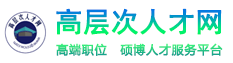 2023年苏州幼儿师范高等专科学校公开招聘高层次人才岗位简介表岗位代码岗位名称岗位简介开考比例招聘人数学历专业条件其他条件001儿童心理学教师从事儿童心理学课程教学与研究1:11博士研究生心理学类具有相应学位002学前教育学教师从事学前教育学、特殊教育学专业课程教学与研究1:12博士研究生学前教育学，特殊教育学具有相应学位003思政教师从事思想政治课教学与研究1:11博士研究生马克思主义理论类具有相应学位004特殊教育学教师从事特殊教育学专业课程教学1:31硕士研究生及以上特殊教育学具有相应学位，二年及以上工作经历005设计教师从事视觉传达或平面设计课程教学1:31硕士研究生及以上设计艺术学，设计学，艺术设计，艺术学理论，艺术学，美术学，艺术具有相应学位，二年及以上工作经历，本科专业须为艺术类006思政教师从事思想政治课教学1:31硕士研究生及以上马克思主义理论类2023年毕业生，具有相应学位，本科专业须为哲学类、政治学类、马克思主义理论类007钢琴教师从事钢琴或音乐教学法课程教学1:31硕士研究生及以上音乐类（钢琴方向或音乐教学法方向）2023年毕业生，具有相应学位，本科专业须为音乐类